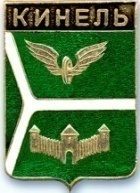 ДУМА ГОРОДСКОГО ОКРУГА КИНЕЛЬ САМАРСКОЙ ОБЛАСТИРЕШЕНИЕВ соответствии со статьей  19 Федерального закона от 25 февраля 1999 года № 39-ФЗ «Об инвестиционной деятельности в Российской Федерации, осуществляемой в форме капитальных вложений», пунктом 2 статьи 117 Бюджетного кодекса Российской Федерации,  руководствуясь Уставом городского округа Кинель Самарской области, Дума городского округа Кинель Самарской области                                               РЕШИЛА:1. Утвердить Порядок предоставления муниципальных гарантий по инвестиционным проектам городского округа Кинель Самарской области согласно приложению к настоящему решению.2. Контроль за целевым и эффективным использованием средств  бюджета городского округа Кинель Самарской области, направляемых на капитальные вложения осуществляет администрация городского округа Кинель Самарской области.3. Официально опубликовать настоящее решение путем его  размещения на официальном сайте администрации городского округа Кинель Самарской области в информационно-телекоммуникационной сети «Интернет» (кинельгород.рф) в подразделе «Официальное опубликование» раздела «Информация».4. Настоящее решение вступает в силу на следующий день после дня его официального опубликования.Председатель Думы городскогоокруга Кинель Самарской области                                               А.М. ПетровИсполняющий обязанности Главы городского округа КинельСамарской области                                                                       А.А. Прокудин				  		446430, г. Кинель, ул. Мира, д. 42а446430, г. Кинель, ул. Мира, д. 42а446430, г. Кинель, ул. Мира, д. 42а446430, г. Кинель, ул. Мира, д. 42а446430, г. Кинель, ул. Мира, д. 42а446430, г. Кинель, ул. Мира, д. 42а446430, г. Кинель, ул. Мира, д. 42аТел. 2-19-60, 2-18-80Тел. 2-19-60, 2-18-80Тел. 2-19-60, 2-18-80«26»апреля2018г.г.№344Об утверждении Порядка предоставления муниципальных гарантий по инвестиционным проектам городского округа Кинель Самарской области 